St. Andrew’s College of Arts, Science and Commerce, Bandra-West, Mumbai-50XI C COMMERCE ONLINE LECTURE SCHEDULE 08 TO 13 MARCH [2021]Please note :Staff can conduct extra lectures if they wish to in vacant slots after informing the students.          Date: 07 MARCH 2021	    Vice-PrincipalDAYLECTURESLECTURESLECTURESLECTURESLECTURESLECTURESLECTURESDAY1ST12.30-1.202ND1.50- 2.403 RD3.10 -44 TH4.20 – 5.10Monday-08     English   Ms. RubyBKDr. SunnyXXTuesday-09SPMs.Dipti OCMs.AnjuBKDr. Sunny      English    Ms. RubyWednesday-10SPMs.Dipti BKDr. SunnyXXThursday-11         PUBLIC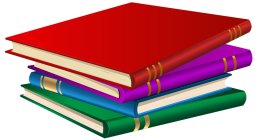 HOLIDAYFriday-12Economics     Ms.NikitaOCMr. Bosco HindiMs.SwatiX Saturday-13     English   Ms. RubyBKDr. SunnyEconomicsMs.Nikita X